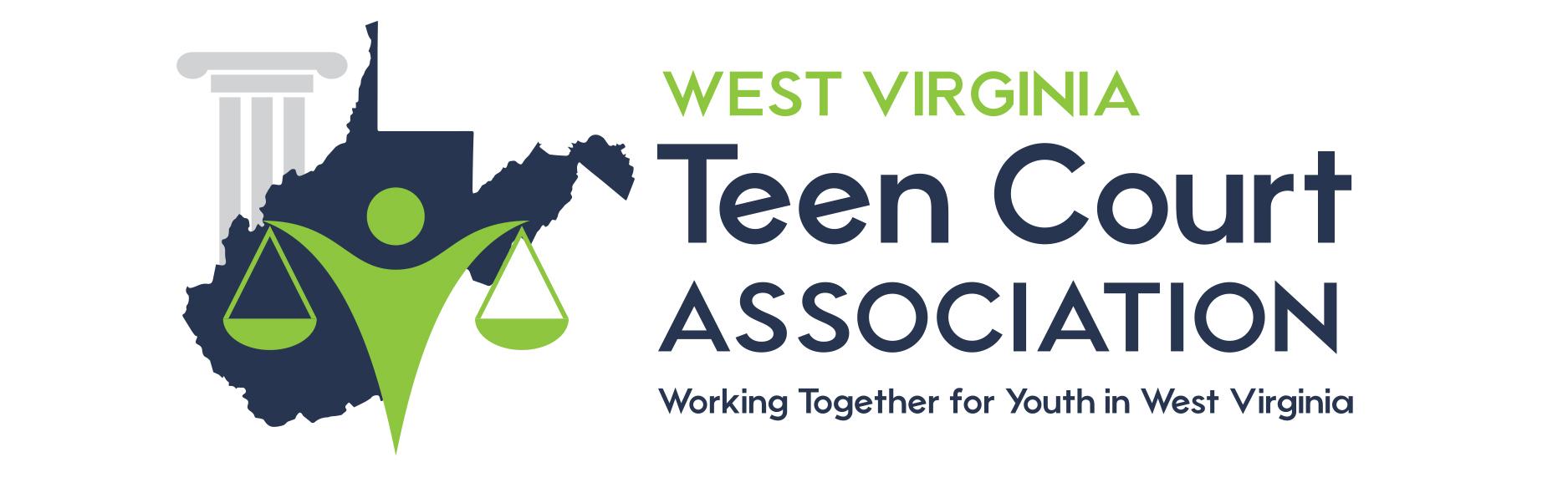 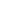 JUDGE’S INFORMATION SHEETJudge:  _________________________________________________	Court Date:	___________________________Case #:  ___________________________		Defendant:  __________________________________________________	Charges:  ____________________________________________________				See attached copy of this code section. Offense Date:  ___________________________	Teen Defense:  _______________________________________________	Defense Mentor:  _____________________________________________Teen Prosecution:  ____________________________________________Prosecution Mentor:  __________________________________________	Juvenile Justice Commissioner:  _______________________________________